Број:  03-496/5Датум: 17.02.2021.На основу члана 38. став 1. тачка 11, члана 81. Статута Техничког факултета «Михајло Пупин» у Зрењанину број 01-601 од 13.02.2020. године, Савет  Факултета  усвојио је :                                                           П Р А В И Л Н И КО НАГРАЂИВАЊУ СТУДЕНАТА                                                                         I - ОСНОВНЕ ОДРЕДБЕЧлан 1.Овим Правилником утврђују се врсте награда које се додељују најбољим студентима Техничког факултета „Михајло Пупин“ као и услови, поступак и начин њиховог додељивања. Награде се додељују студентима основних академских студија.                                                                                        Члан 2.Факултет једном годишње додељује студентима награде за постигнут успех у студирању, стручном и научном раду, уметности и спорту, остварен у претходној школској години у складу са овим Правилником.                                                                   II – ПРОЦЕДУРЕ ОДЛУЧИВАЊАЧлан 3.ННВ Факултета након завршетка претходне школске године именује комисију за награђивање студената. Комисија подноси предлог НН Већу уз образложење за сваког студента, најкасније до 1. децембра текуће године.Коначну одлуку о додељивању награде доноси Наставно научно веће Факултета (ННВ).  ННВ доставља Савету Факултета број студената и врсту награде, а Савет утврђује износ новчане награде. Ако се награда исплаћује у новчаном износу, исплата се врши као једнократна стипендија. Члан 4.Награде уручује Декан на свечаном скупу. II – ВРСТЕ НАГРАДА И КРИТЕРИУЈМИ ЗА ДОДЕЛЕ НАГРАДЕЧлан 5.Факултет додељује следеће врсте награда: 1. Награда најбољем студенту факултета у току студија; 2. Специјалне награде за научни и стручни рад додељују се у складу са одлукама ННВ у случају изузетних успеха студената на националним и међународним такмичењима постигнутих у текућој календарској години. 3.студенти иноватори и млади проналазачи који су на сајму проналазача имали свој изум,4.студенти демонстратори који на одређеном предмету или предметима волонтерски помажу осталим студентима да савладају градиво.III - НАГРАДЕ НАЈБОЉЕМ СТУДЕНТУ ФАКУЛТЕТА  Члан 6.Награде најбољем студенту Факултета у току студија додељују се студентима трећих и четвртих година студија по студијском програму. Основни критеријуми су:Статус студента стечен уписом у прву годину студија,Ток студија остварен на истом студијском програму,Највиша просечна оцена за успех остварена у читавом току студија закључно са октобарским испитним роком, Да није поновљена ни једна година студија.да је студент остварио 60 бодова по одслушаној школској години.Комисија сачињава предлог на основу података из студентске службе Факултета који садржи по једног студента са сваког студијског програма који задовољава критеријуме из претходног става.Уколико се деси да више студената имају исти успех, комисија утврђује редослед према следећим допунским критеријумима:Број ЕСПБ Стручни и научни рад студената,Остале активности.Комисија сачињава предлог који, поред просечне оцене, садржи и преглед научних, стручних и других активности студента, награда и признања које је стекао у току студија, као и друге  релевантне податке за оцену укупног рада студента, уз приложену биографију кандидата. Студент који студира више студијских програма истог факултета може остварити  право на награду за успех постигнут само на једном студијском програму.IV – СПЕЦИЈАЛНЕ НАГРАДЕ Члан 7.Специјалне награде за научни и стручни рад додељују се у складу са одлукама ННВ у случају изузетних успеха студената на националним и међународним такмичењима постигнутих у текућој календарској години, по одлуци ННВ.Специјална награда садржи диплому и евентуалну новчану награду по одлуци из  члана 3. став 5. овог Правилника.                                                                                     Члан 7А.Студентима инваторима и младим проналазачима и студентима демонстраторима на Дан факултета уручују се дипломе и једнократна новчана награда у складу са чланом 3. Овог Правилника.V – Завршне одредбеЧлан 8.Овај Правилник ступа на снагу даном усвајања од стране Савета Факултета.                                                                                                                                              Председник Савета                                                                                                                                 проф. др Далибор Добриловић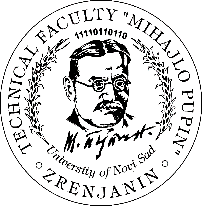 Република Србија – АП ВојводинаУниверзитет у Новом СадуТехнички факултет «Михајло Пупин»Зрењанин, Ђуре Ђаковића ббwww.tfzr.uns.ac.rsТел.023/550-515 факс: 023/550-520ПИБ: 101161200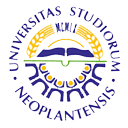 